ESC project Youth Work 2.0 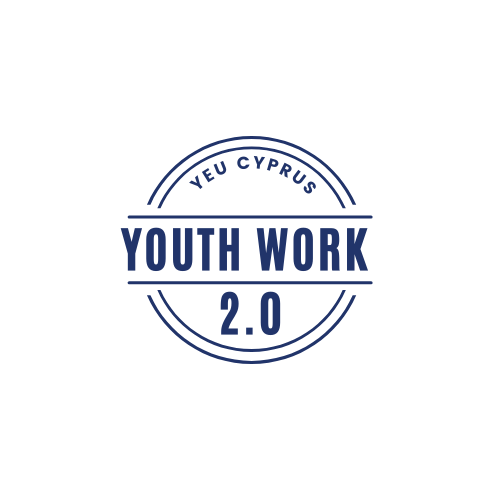 - YEU Cyprus 2021 – 2022Introduction Dear future ESC Volunteers, we are happy to welcome you to this  project! Please read the following information carefully in order  to prepare for the coming time in Cyprus. Seven volunteers from  seven different countries will come to Cyprus and share their  experiences, skills and knowledge. You will have the opportunity  to exchange your thoughts, experiences, visions, wishes and  knowledge and have an unforgettable experience in Cyprus. Furthermore, through this project you will have the opportunity to  enhance the 8 Key Competences for lifelong learning. But let’s  take the things from the beginning... YEU Cyprus YEU Cyprus stands for Youth for Exchange and Understanding Cyprus and it is a nonpolitical, non-governmental organization (NGO)  based in Nicosia, Cyprus. Since 1995, the aim of YEU is to foster  closer co-operation and better understanding among youngsters  through the exchange of experiences and ideas. It is one of the  biggest youth organizations in Cyprus numbering more than 1000  members and is considered one of the most active organizations of  the island, realizing several activities both on an international  and local level.  YEU Cyprus activities:  - On an international level, we organize and deliver training  courses, focusing always on the youth’s development, awareness  raising and capacity building. The methodology of the activities  is based on non- formal education and experiential learning. - Providing the opportunity to participate in international  activities abroad such as in partner’s training courses, youth  exchanges, European Solidarity Corps (ESC), seminars, SALTO events  etc.  - On a local level, YEU Cyprus has organized and still organizes  various activities such as Human Libraries, workshops and seminars  on different topics (for example human trafficking, non-formal  education, volunteering), street festivals, laughter festival,  field trips and other activities.  For more information have a look at our Facebook page and our  website.YEU Cyprus Contact Information  Phone number YEU: 00357 99573646  E-mail address:  evs@yeu-cyprus.org info@yeucyprus.org  Address of YEU: 27 Ezekia Papaioannou, 1075 Nicosia 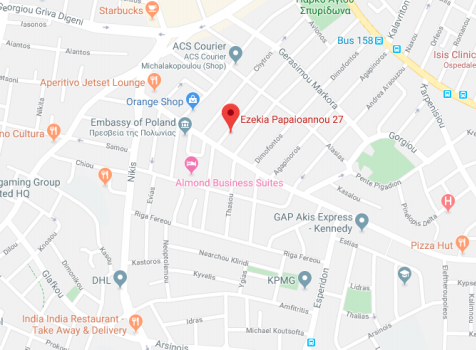 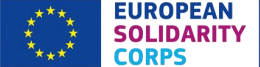 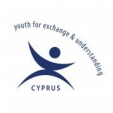 What is Youth Work 2.0 about? In short, “Youth work 2.0” aims to improve the processes and competencies of youth workers for them to provide quality opportunities and effective support to young people. It aims to reach this ultimate goal via improving its online existence and expanding its service zone by doing the activities via the use of the internet.Creating and improving the online existence for the youth, youth workers and other stakeholders in order to implement, share and raise awareness of the EU youth strategy (Engage,Connect and Empower) via online NFE methods.A few objectives were in our minds while designing the project:To foster and develop increased opportunities for young people, by supporting them in creating grassroot initiatives and youth-led projects.Empower marginalized youth and underrepresented youth and improve their capacities to become informed decision makers and change makers in their communities.To explore and develop NFE methods and techniques and actively use these techniques on the topics of youth. Enhance cross-sector innovation and collaboration with young peopleTo create networks and coalitions among youth organizations, young people across the EU and non-EU.To create an environment that would favour the development of future Non-Formal Learning projects and cooperation in the education and volunteering field across Europe.Improve the capacities of youth workers through the creation of capacity building processes.Equip youth workers with the competencies (knowledge, skills and attitudes) in the use of digital technology.To carry out a set of pilot sessions/workshops on youth work and relevant topics (e.g. intercultural communication, sustainability training etc.) with a number of youth organization representatives (e.g. youth workers, teachers, students, parents, policy makers, adults returning to higher education, learners entering the workplace) in order to enrich/ localize/ adapt content to current needs and evaluate the proposed approach. Activities During the volunteering, 5 main activities have been drafted for the volunteer in order to achieve the goals and give a direction to the project:Create a Social Media Marketing Strategy that is a good fit for YEU Cyprus and its online existence mainly based on the European Youth Strategy of the EU Youth Policy and contents are oversimplified, catchy and informative.Create web-content on a weekly basis and a youth-friendly website. Web-content will be done through the use of specific templates and software. It will be published across YEU Cyprus social media accounts. Posts will be decided based on EU trend topics/information and others on YEU Cyprus events and activities.Create audiovisual material. A series of YouTube videos will be created through a call of volunteers. The Videos will be mainly about Non formal Education and experiential activities that can go viral. The main aim of the videos will be creating catchy videos that can attract people and make them discover more about Youth Work and YEU Cyprus.Create policies for the organization or other youth NGO’s. Through a focus group which we will initiate we will ask which internal policies are more essential for Cypriot NGO’s and with the help of experts create them.Create manuals for a series of workshops e.g. Promotion of EU opportunities for young people, Intercultural communication etc. that can be implemented offline and online.Volunteer’s profile. • Competencies and motivation to work with people coming from  different backgrounds, willing to learn new things and eager  to learn about different cultures. • Preferably be over 20 years old, open-minded towards multiple  working methods, different languages, mentalities and be interested to create new experiences in an inter-cultural  environment.  • They should also show that they are able to support themselves financially throughout the period that the project is being carried out with the financial means provided by the organisation.  • We do not require any qualifications like educational  achievements or knowledge upon specific experiences. We only  require basic English-speaking language knowledge.  • Ideally we are looking for volunteers who have a passion  about Youth work and are familiar with the European Youth Goals. Volunteers will be chosen regardless of their ethnic group,  religion, sexual orientation or political opinion. 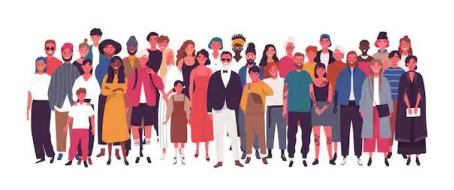 Country We will have one volunteer coming from one of the following countries: Turkey, Hungary, Slovakia, Greece, Croatia, Bulgaria, Romania.Benefits of being part of an ESC  Skill development • Empowering self-management and work-related skills (time  management, planning, priorities, responsibility, ability to  complete a project). • Strengthen existing skills through practice and experience  such as argumentation, influence and negotiation.  • Reflection of interpersonal skills through work and  communication with others. • Cultivating team spirit and teamwork and synergy skills. • Constant interest in acquiring new skills.  • Strengthen communication skills, spoken and written, by  writing reports, citations, abstracts, posters, articles. • Cultivating team spirit and teamwork and synergy skills  Working experience • Experience in decision making and problem solving. • Participation in a variety of learning experiences and normal  work environments. • Experience of working with a team and with third parties at  varying levels. • Leadership development opportunities. • Opportunity to demonstrate their capabilities. • Acquire specialization and experience to enrich their  personal curriculum and improve their future professional  choices.  • Increased ability to learn from experience. • Encourage initiatives and free creativity. • Improving independence. • Enriching cultural knowledge. • Youth Pass.YEU Volunteers testimonies. Oscar’s: Everything in new, huge experiences like the volunteer projects move so  fast. In the past four months I’ve been a photographer, trainer, chef,  event manager, writer, researcher, interviewer, project writer, waiter,  cameraman, teacher, mediator, coacher, marketer and many other things  that I can’t remember right now. Many of the fears of the beginning don’t  disappear but to realize that I’ve made so many different things it’s a  big shot of self-confidence. New skills are growing in me and the old ones have been reinforced. Mission Tradition is being, in just a word,  amazing. Alessia’s: It’s not easy to summarize all that I’ve learned and I am still learning  thanks to this experience, because every day is an occasion not only to  learn, discover and improve my personal skills and qualities but also to  understand what are my limits and what I can do to improve myself as  person. I’ve worked as volunteer in several local festivals; travelled  along the Island to discover it’s amazing tradition and delicious foods;  I’ve learned how to plan, create and promote events and workshops; some  days I’ve been a cook and a kitchen helper, others a teacher of Italian  language. I suggest that everyone tries an EVS experience. Personally I  believe that working in a multicultural context and interacting with  people from different cultures it’s a unique and challenging possibility  not only to understand and appreciate different realities and life  styles, but is also an occasion to “get in the game”, leaving your  comfort zone and taking your time to reflect more on yourself and what  you really want to became. Gabriele’s For my main interests, in Italy I was unemployed, so I decided to take  the last train I could to make an experience like that: the age limit for  a ESC is 30 years old and, having this age, I chose to spent one year  abroad living an amazing experience! Fortunately, I did not found  difficulties to get used to the local lifestyle, I adapt myself very  easily and the “σιγά, σιγά” (sigà sigà - slowly slowly) culture here fits  very well in my lifestyle! Volunteering abroad is a great occasion to  meet new people, have a great time thanks to European mobility programs.  Knowing different cultures, deal with a new uses and new way of life,  cooperate with people from all Europe and know people from all the word  is a great occasion to verify how much a person is open minded and grow  up as an individual. Is a great occasion that I suggest to experience and every young person can apply. Michaela’s: If you are thinking about doing ESC, you should be aware that of course  the experience depends on the project’s objectives and the personalities  you are going to meet and work with. But I definitely suggest that youtry it. It gave me confidence which is so much needed in life, and I have  a great time here in general. Usually we have a lot of fun in our office;  so far, I volunteered in several arts festivals, travelled around the  island, enjoyed the delicious food and local hospitality, which by the  way is limitless. Volunteering can teach you that money is not the only  value one can gain, acquiring experiences it is invaluable. You will gain  so many new skills or discover the ones that were already there but never  knew about them. Above all, when you are doing something meaningful, “a  good deed”, it will enrich your heart… Improve your improvising skills,  come to Cyprus!  Period of the Project As soon as possible for a duration of one year.Working hours ESC must be full-time service for the volunteer. Her/his project  activities (including language and other training activities  relating to the project) should take up at least 30 and not more  than 38 hours per week (around 7 hours per day). If they will work  more than 35 hour per week, they will recover the hours in the  same month. In case of working on the weekend for a day, they have  the right to take a day off in the same month. The volunteer is  entitled to two consecutive free days per week (weekend) and two  days of holiday per month.  Language support All volunteers will be provided with a language support: there  will be one Greek lesson every week for 2 hours. Furthermore, the  volunteers will be enrolled in the OLS (online linguistic support) platform to have extra material to work with to enhance their  Greek language learning. We recommend that all volunteers take  advantage of this opportunity because it will help establish a  better communication with the locals.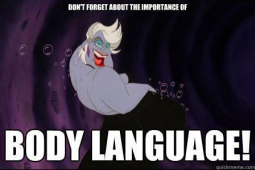 Finances Every volunteer will receive 140 Euros for food allowance and 5  Euros a day for pocket money. The  accommodation will be provided by YEU Cyprus. The volunteers are  requested to be very careful on electricity and water bills. A  maximum allowance of 75 Euros will be provided for Electricity and  Water bills per month for each house. In case that amount is  exceeded, the volunteers will be requested to provide the extra  costs. 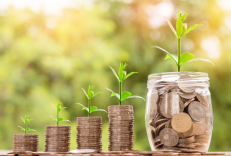 Health insurance  Sending organization is responsible to register the volunteers to  the CIGNA INSURANCE at least 14 days before departure. Volunteers  will also receive from the sending organization information about  the coverage and the procedure of CIGNA INSURANCE. Volunteers are  strongly advised to have the European Insurance card with them  given by their national provider.  About the Project We are facing a global crisis unlike any other that will have a huge impact, especially on young people’s lives. Even though it is still very challenging to estimate exactly the impact of COVID-19 on young people, there is a global call for action to mitigate the socio-economic impact and accelerate recovery (UNDESA policy brief n67). Based on Eurobarometer 455 & 478, young people have voiced a priority to fight climate change, improve education and training and fight poverty and social inequalities. Topics that are not sufficiently targeted are critical thinking, the environment, entrepreneurship, climate change and only 1/3 of young people in Europe have the opportunity to talk directly to policy- makers to create the change towards the challenges they face.Moreover, Young people are amongst those impacted by the current crisis in terms of mental and physical health, learning and professional development, civic engagement and respect for their rights – on all these fronts young people are also facing important disruptions and changes. One of the most disruptive results is youth unemployment, the global youth unemployment rate is three times higher than for adults (OECD, 2018 data) and it is expected to increase sharply. The other one is mental health and wellbeing. A young person who has to face these difficulties is in most cases a fragile person and needs support for his/her life journey.Via this project, youth who are having difficulties because of the unemployment will be supported. There is also an understanding that there are needs of young people that have not been responded to, leaving many to face on their own issues related to social exclusion, discrimination and a redefinition of social and safety nets. There are also questions about changing relationships and behaviour, changing perspectives on connection to friends and community, impact on well-being and mental health, employment, participation, activism, youth organisations and many other areas of young people’s lives. The way of supporting will be about providing opportunities one can improve himself or herself, Reaching out to vulnerable groups, such as minorities and young people with disabilities, providing them with guidance, information and mentoring.The other societal needs that we will be seeking to address is the sustainability of the work of youth workers. The youth sector is significantly affected by covid-19. While there is a clear emergence of digital youth work and increasing use of digital tools in working with young people within both formal and non-formal education across Europe so via this project , it has been aimed to be a part of this change.Accommodation The accommodation will be provided by YEU Cyprus at a house in the city of Nicosia, keeping in mind the needs of the volunteer and good accessibility to the office and the services the volunteer might need. Travelling to Cyprus and Transportation In Cyprus there are two airports: Larnaca and Paphos International  Airport. The Ercan Airport located at the northern part of the  island is not recognized by any other country except Turkey  therefore if your inbound and outbound flight is to and from Ercan  Airport, you will not be able to get your money reimbursed. Moreover the checkpoints are currently closed hence access from Ercan Airport is restricted. Kapnos Airport Shuttle located in Kyrineías street, is the best  way to get to and from any of the 2 Airports. The ticket to  Larnaca Airport is 8 Euro while the ticket to Paphos Airport is 15 Euro. Buses are the most affordable way to travel within the city or to  go from one city to the other Check the following websites for more information: 1.http://www.cyprusbybus.com/ 2. http://www.intercity-buses.com/ The Application Moovit, it’s a good way to have access to busses timetables. YEU Cyprus team will provide all volunteers with bicycles which  they can use in their daily life. Remember to lock your bicycles when you are around and bring them inside the house when you are  at home!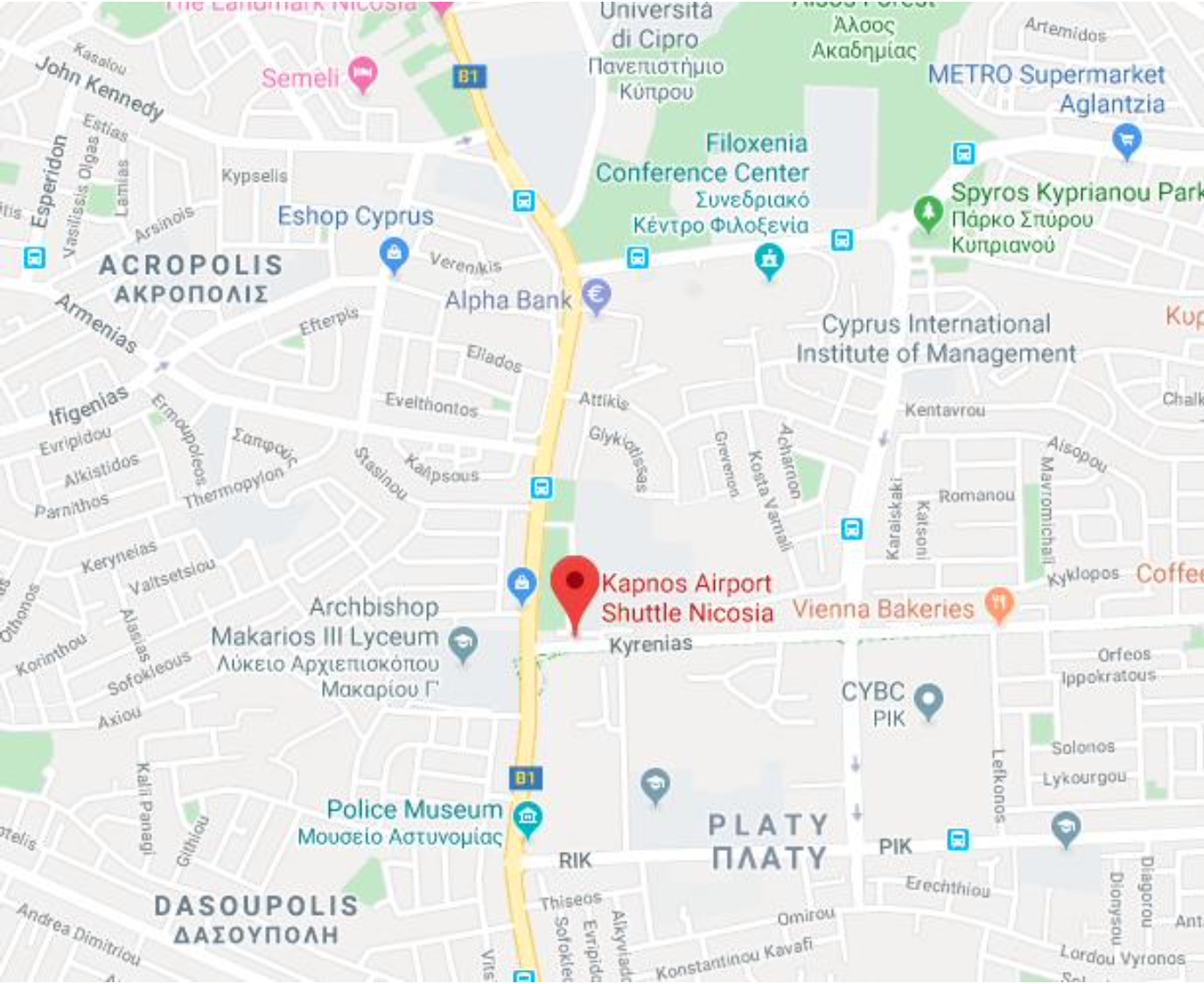 Travel allowance The volunteer has the right to an allowance for the travel expenses (return flight) based on the ESC guide on the kilometers  distance reference. Specifically from Turkey the amount is 275€.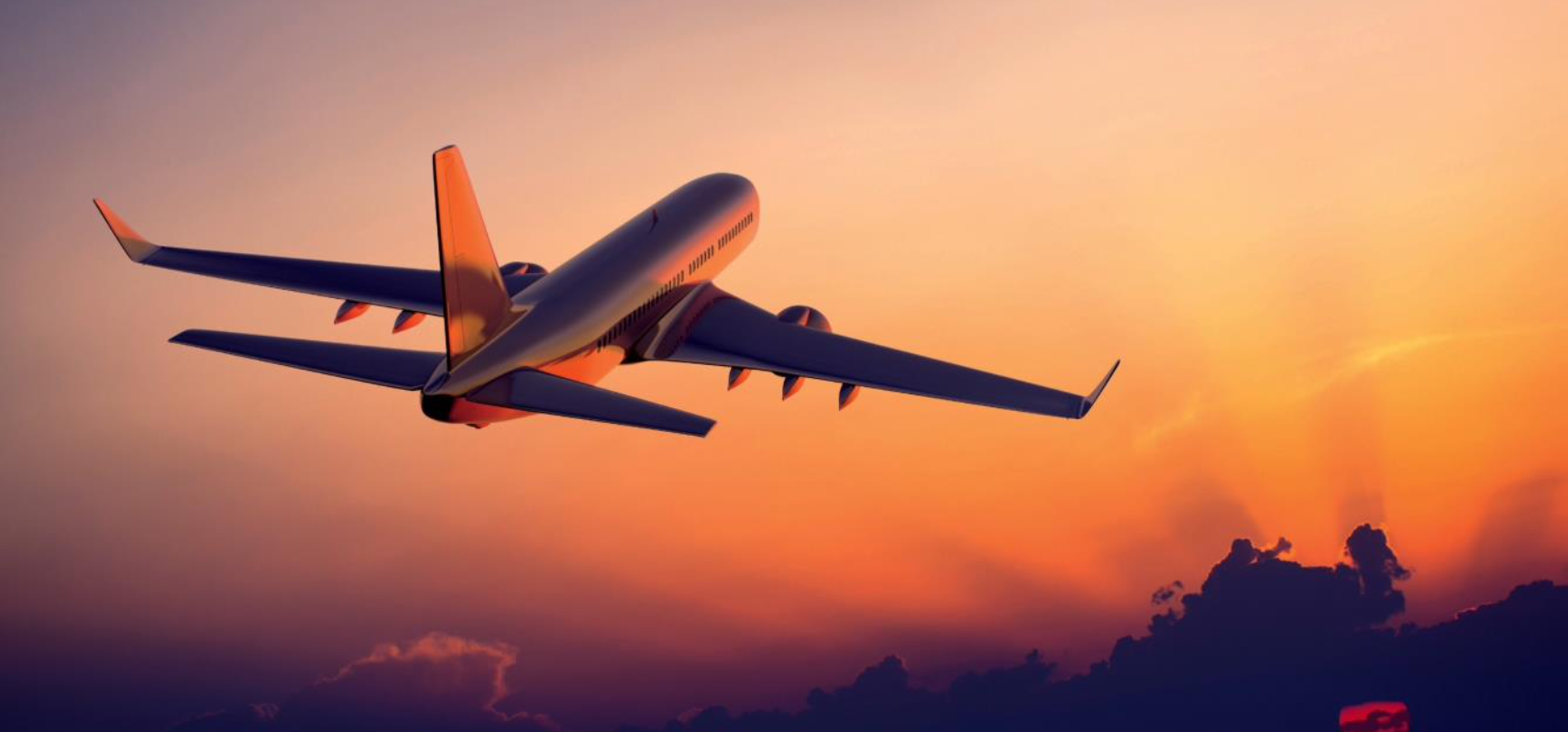 Money and Currency The currency of the Republic of Cyprus is the Euro.  Making Phone Calls  In order to make a phone call to Cyprus from abroad, dial 00357 or +357 and then the eight-digit phone number. If you wish to make a  phone call abroad while in Cyprus, dial 00 or +, followed by the  country code and the telephone number. The organization will not  provide SIM cards. Each volunteer can choose if they want to buy  their own Cypriot SIM card.  Languages  Greek and Turkish are the official languages of the Republic of  Cyprus spoken by the Greek-Cypriot and Turkish-Cypriot communities  respectively. English is widely spoken. Russian, French, German  and other languages are also well spoken within the tourist  industry.  Religions Cyprus enjoys an exceedingly high level of freedom of worship.  While the majority of Greek-Cypriots are Greek-Orthodox  Christians, there are also other denominations represented on the  island including Armenians, Maronites and Roman Catholics. The  Turkish-Cypriot community is predominantly Muslim.  Weather Conditions  Cyprus enjoys an intense Mediterranean climate of very hot and dry  summers starting in mid-May and lasting until mid-September. Winters are usually quite mild and last from November to mid March. September to November and March to May are the months when  the season changes to Autumn and Spring accordingly. The summer  months are very hot so you will need comfortable and light  clothing. Don’t forget to bring your swimming suit and go explore  the beautiful coastline of the island where you will find clear eaters to swim in. What’s more, is that light long sleeves and  jumpers are necessary for the evenings at the beginning and end of  the summer. During winter you will need warm cloths and a warm waterproof coat  as it gets very cold sometimes. Temperatures are usually above  zero unless you go to the mountains at night. Flipflops and  sneakers are the 2 footwear you will definitely need. If you have  warm waterproof boots to bring along for winter that will also  come in handy. There is snow on Troodos mountain in winter and  there you have the opportunity to go skiing down our small slopes. Events  Throughout the year there are many events happening on the island.  For instance, in the summer there are multiple music festivals  like Fengaros, The Afro Banana Republic, Loud Music Festival and  many more. There are food festivals like Fork Market which happens  throughout the year in Nicosia and offers a variety of cuisines and it is also vegetarian and vegan friendly. There are multiple workshops happening every week and you can look  for them on Facebook, Airbnb Experience and websites like Wiz  Guide, In-Cyprus to which we have attached the links below. https://cyprus.wiz-guide.com/ https://in-cyprus.com/ Most of the movies playing at the cinema are in English with Greek  subtitles. Sometimes there are also Russian, Greek and French  movies playing. There are 2 main cinema theaters in Nicosia, K Cineplex and RIO Premier Cinema. https://www.kcineplex.com/ http://www.riocinemas.com.cy/ Cyprus and Nicosia offer many things to do as long as you know how  to properly search for them.What to Bring  • Comfortable clothing (Cyprus is well known for its really hot  weather but it can also get quite cold in winter). • Medication, if needed. • Laptop (in case it is difficult to bring one, please inform  us in advance). • Alarm clock (to avoid oversleeping). • Swimming suite…! • Motivation and good mood!  Cyprus A beautiful island in Eastern Mediterranean Sea very close to  Turkey, Syria, Lebanon, Israel, Jordan and Egypt. The cultural  diversity in Cyprus is vast and within Nicosia it is predominantly  seen within the old walled city. It is a kaleidoscopic blend: its  cultural influences are dominated by Western Europe, but its  geographic proximity to Asia and Africa gives it more than just a  hint of the East. Long coveted by Greece and Turkey, this small  island has its own captivating culture. Cyprus is the island of all seasons, the island of good weather, good mood and loads of  sunshine! The people of Cyprus are warmhearted, hospitable and  kind, there are people who love going out and who appreciate good  company. The capital city Nicosia is a city which blends both  history and modern life while at the same time it is also the  last divided capital city in the World. The northern part of the  city functions as the capital of the Turkish Republic of Northern  Cyprus, a disputed region recognized only by Turkey and which the  international community recognizes as Cypriot territory under  Turkish occupation and has done so since the Turkish invasion in  1974. 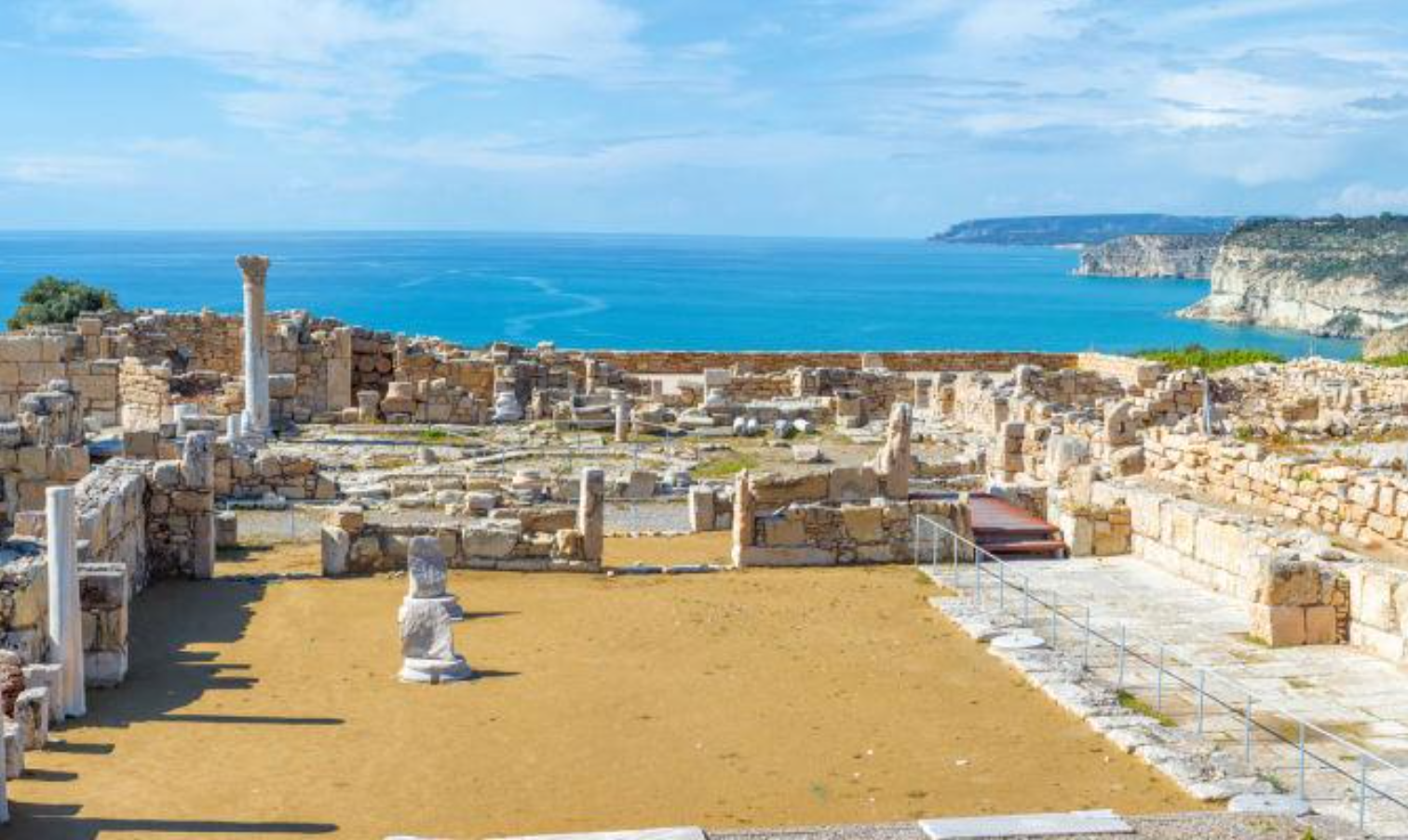 Nicosia Nicosia is the capital city of the island. The old part of the  city is surrounded by walls that were built by the Venetians in  the mid-16th century (1567). As previously mentioned, the city is  the last divided capital in the world. Within the walled city  there is a checkpoint where people can show their passport or ID  to cross to the Northern Part or vice versa. There are 2 other  checkpoints outside the walled city and many more spread around  the island. Nicosia is the cultural core of the island with much  of the history and ethos of the country being preserved in  museums, architecture and the way of living/ working. What is  more, is the culture and customs brought in from people who  migrated in Cyprus from various countries. A lot of expats live  permanently in Nicosia, therefore don’t be surprised when you walk  around and hear people speaking in languages like English, Russian, Turkish, Arabic, Romanian, Bulgarian and many more. This beautiful blend of people has added a very special touch to the  culture of the city and you can start noticing that from the  various restaurants around. The Middle Eastern food culture is one  of the most vivid ones you will come across with many falafel  shops and restaurants.  Going out at night in Nicosia you’ll notice that predominantly people drink beer and wine with cocktails coming in last. Zivania  is the Cypriot version of vodka and it is something you should  definitely try. The Cypriot way of drinking Zivania is in winter,  in front of the fireplace while grilling some halloumi and  sausages. Zivania should be drunk chilled straight from the  freezer in shot glasses.Historical Facts of The Island During Ancient history different civilizations lived on the  island, such as: Mycenaeans and Ancient Greeks, Hittites,  Phoenicians, Assyrians, Egyptians, Persians, Macedonians,  Ptolemais and Romans.  Middle Age: Byzantines, Arabs, Richard the Lionheart, Knights Templar and Lusignan.  Renaissance and Modern Era: Genoveses, Venetians and Ottomans.  Contemporary History: British.  In 1960, the Republic of Cyprus was formed.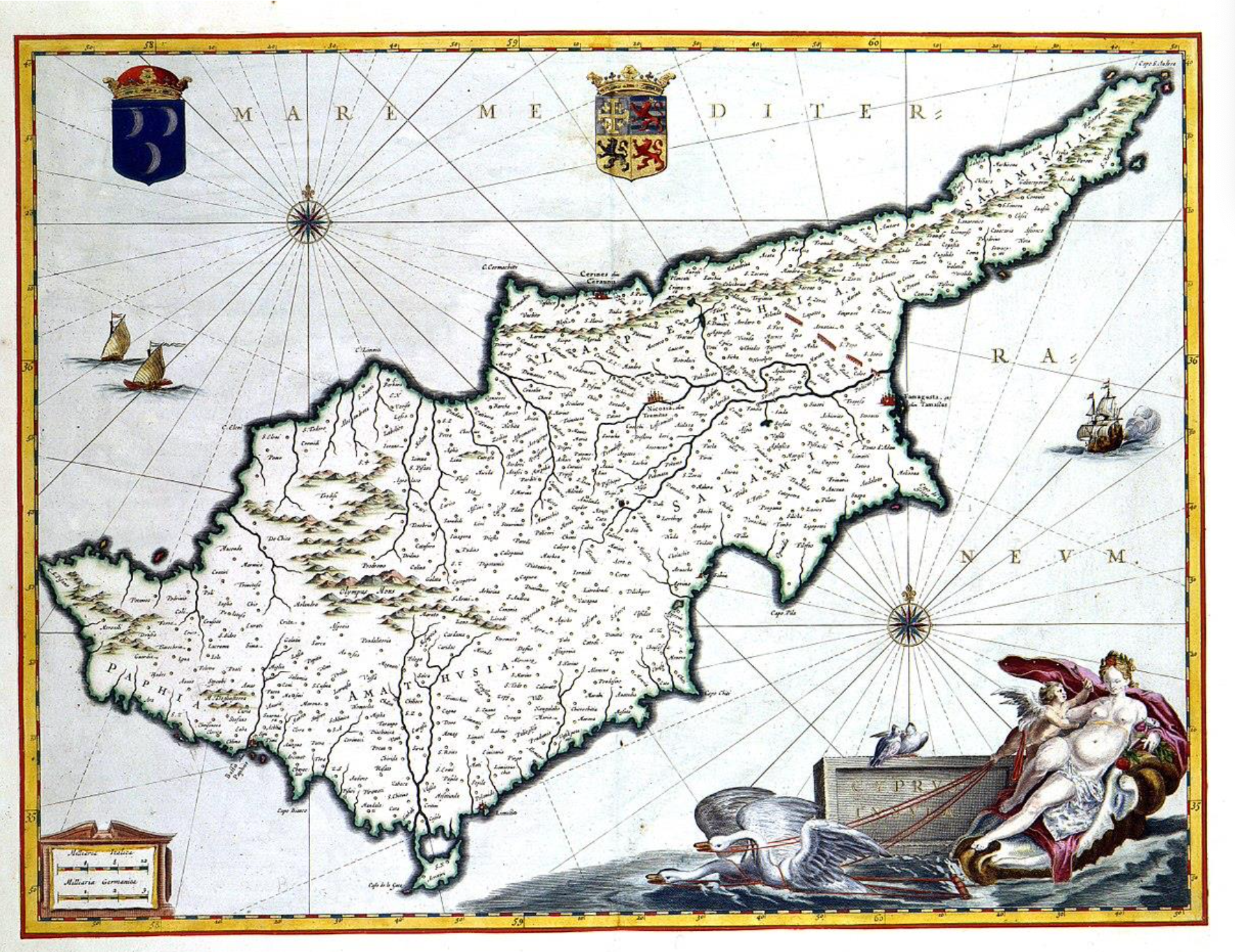 Cypriot Cuisine  People in Cyprus appreciate good food. In fact, most of the social  outings and relationships revolve around food! And that food is  coming in a diverse variety and large quantities for massive  stomachs! While in Cyprus it’s a must that you try:  • Cypriot meze (appetizers akin to Spanish tapas) are an art form.  Meze is available in a meat or fish version but you can also find  a combination, depending on the restaurant you are at. • Sheftalia which is a kind of sausage without skin. The filling  of Sheftalia is made of ground pork or lamb shoulder and leg. It  is mixed with chopped onions and parsley and seasoned with salt  and pepper. Instead of sausage casing it uses caulk fat, the  membrane that covers the stomach of a lamb or pig, to wrap the  ingredients. In words it may not sound so good but in the mouth, it is simply yummy yummy!!!  • Halloumi is a uniquely Cypriot cheese, made from a mix of cow and sheep's milk. You can find different versions of it, hard and  very salty, softer and less salty. It is often grilled and  served as part of the Cypriot Meze. This Cheese is widely  available in supermarkets and you can use it to replace other  types of cheeses for example in your sandwich. This is only a short list, there are plenty more tastes and dishes  to try! Vegans & Vegetarians There is only 1 fully Vegetarian restaurant in the South part of  the walled city and 1 fully Vegan restaurant in the North part of  the walled city. Even though there are no other fully meat/fish  free restaurants in Nicosia, it is still very easy and common to  find Vegan and Vegetarian options wherever you go. In case you  come across people who don’t understand what your lifestyle is then tell them you want something “nistisimo” (fasting) which is  something the Cypriots eat during the fasting period. Make sure to  notify them that you also want to exclude any mollusks from your  dish.Social Life  Another important thing about Cyprus is the social life of  Cypriots who normally spend their free time (mornings, afternoons,  evenings, they simply don’t mind) going for coffee in several  coffee shops around the city which stay open until around one  o’clock at night! Coffee is quite popular even at 10 or 11 pm and what is also very popular is the special frappé (foam-covered iced  coffee drink made from instant coffee), which seems to be  something like a Greek coffee invention. Later during the evenings  people hit the clubs at around 12:30 with the party lasting until  the early morning hours. Then Cypriots once again try to get rid  of the hangover with more food at local fast food restaurants or a  24/7 bakery.  For more information visit: 1. http://www.visitcyprus.com/ 2. http://www.heartcyprus.com/ and follow these Facebook page: 3. https://www.facebook.com/VisitCyprus.cy/?fref=ts 4.  https://www.facebook.com/HeartCyprus/  How to apply for ESC  Send a motivation letter and CV via email to YEU Cyprus. As hinted  by the title of it, in the motivation letter you should explain  your motivation for volunteering at that project and organization.  Include your hobbies and skills in your CV – these are potentially  more important during the selection criteria than experience  gained through paid work.  Fill in the application form and send it via email to YEU Cyprus,  as soon as possible. Some Pretty Pictures of the Island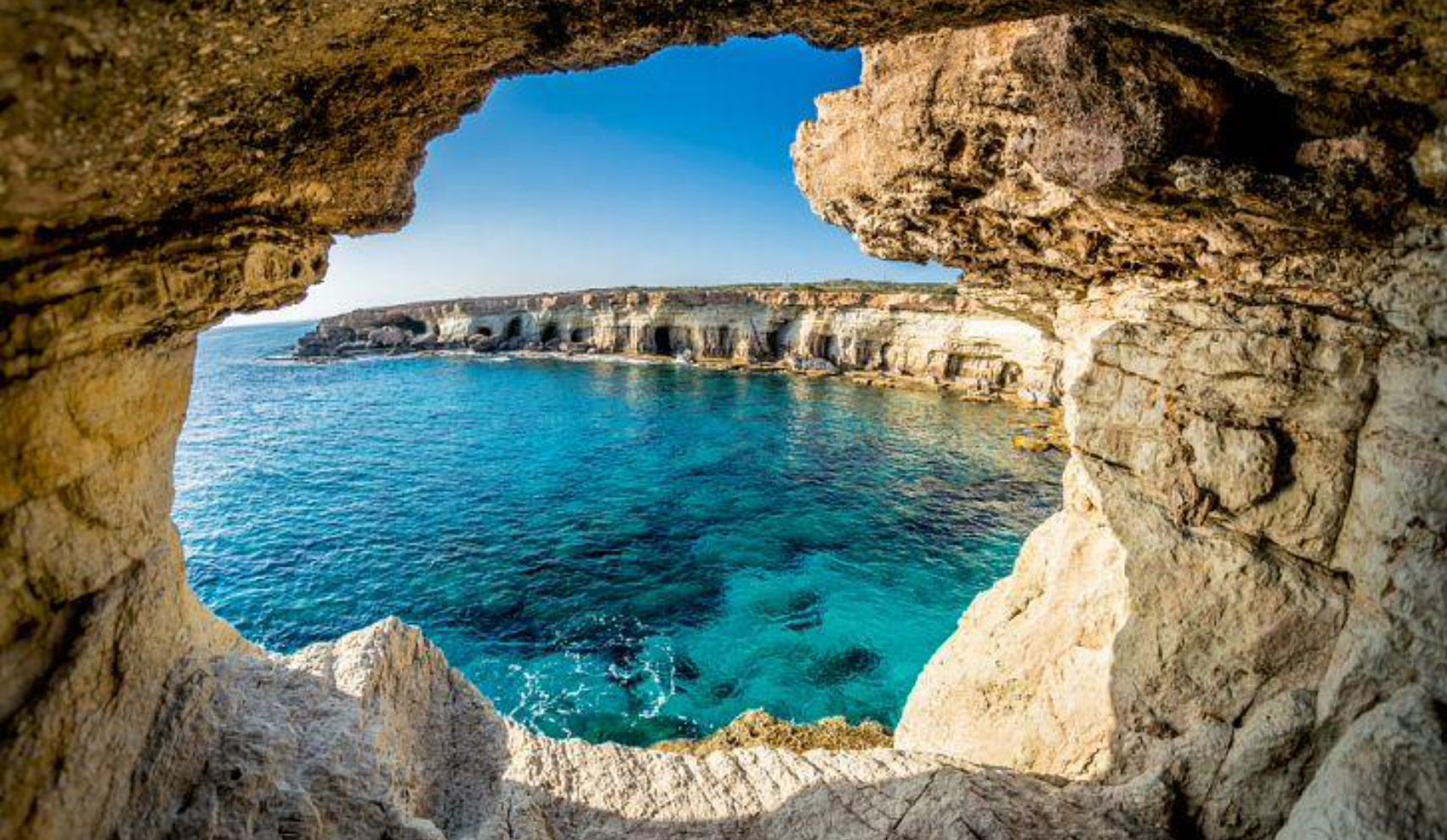 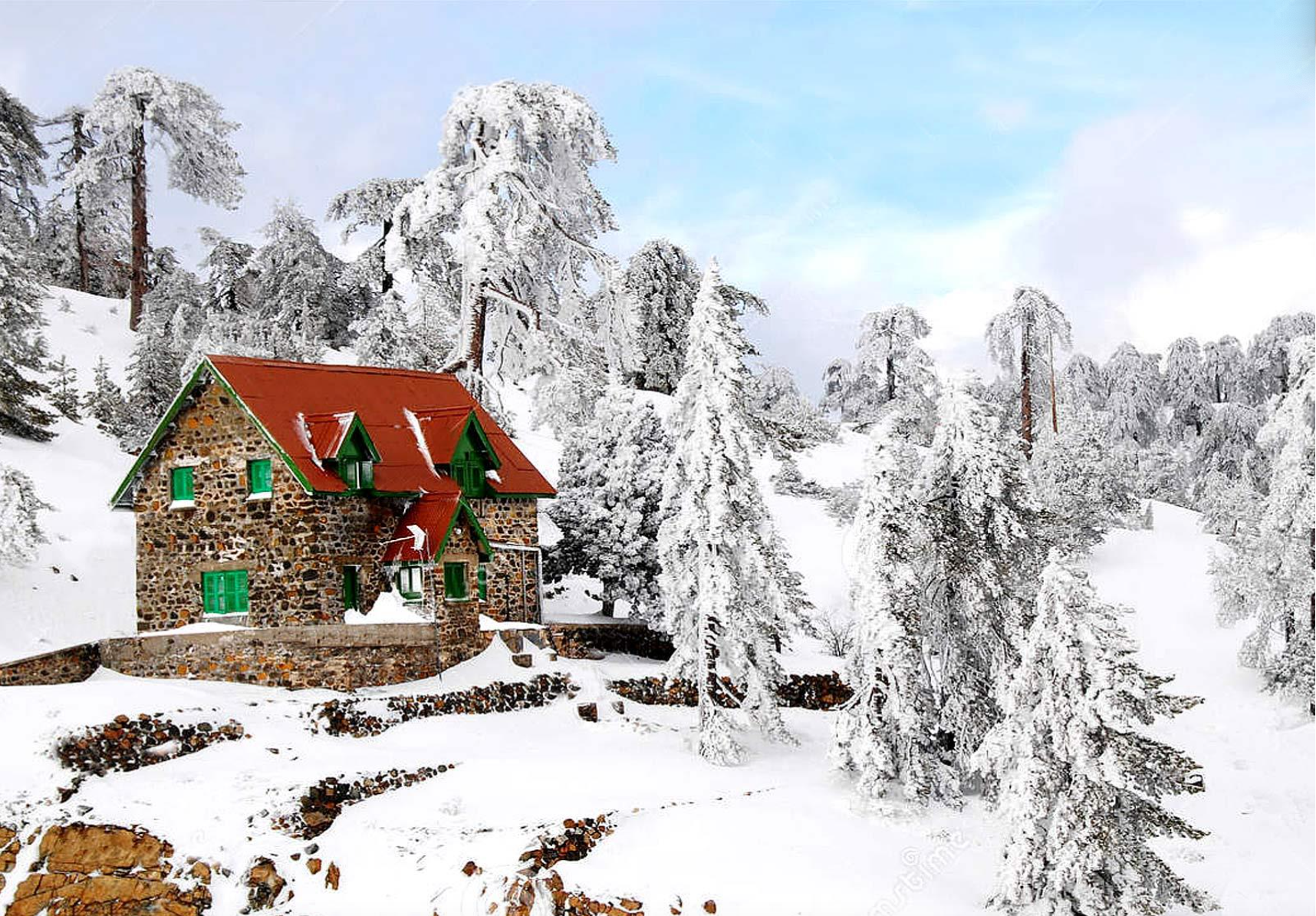 We are looking forward to meeting YOU! YEU – Youth for Exchange and  Understanding Cyprus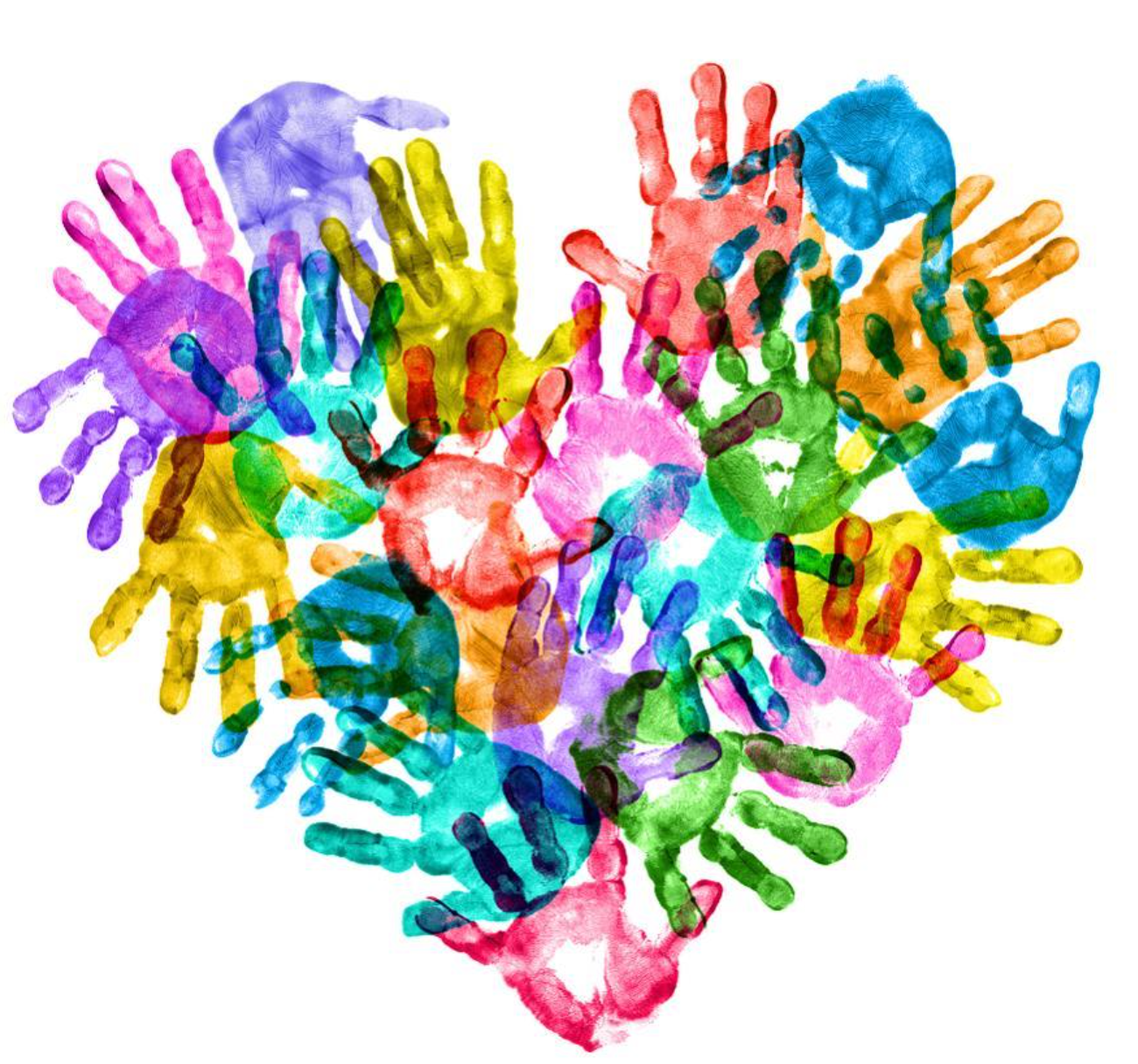 